  ПРОЕКТПОСТАНОВЛЕНИЕ							                        КАРАР№							                             от «_» _____ годаВ соответствии с Федеральным законом от 06.10.2003 № 131-ФЗ «Об общих принципах организации местного самоуправления в Российской Федерации», статьей 13.4 Федерального закона от 24.06.1998 №89-ФЗ «Об отходах производства и потребления», Постановлением Правительства Российской Федерации от 31.08.2018 №1039 «Об утверждении Правил обустройства мест (площадок) накопления твердых коммунальных отходов и ведения их реестра», Исполнительный комитет Ташкичуйского сельского поселения Ютазинского муниципального района Республики Татарстан ПОСТАНОВЛЯЕТ:1. Утвердить прилагаемые:- реестр мест размещения контейнерных площадок для сбора твердых коммунальных отходов на территории муниципального образования «Ташкичуйское сельское поселение» Ютазинского муниципального района Республики Татарстан (приложение №1);- схемы мест размещения контейнерных площадок для сбора твердых коммунальных отходов на территории муниципального образования «Ташкичуйское сельское поселение» Ютазинского муниципального района Республики Татарстан (приложение №2).2. Признать утратившим силу Постановление Исполнительного комитета Ташкичуйского сельского поселения Ютазинского муниципального района Республики Татарстан от 31.10.2023года №16 «Об утверждении  реестра площадок накопления твердых коммунальных отходов   на территории муниципального образования «Ташкичуйское  сельское поселение» Ютазинского муниципального района Республики Татарстан».3. Обнародовать настоящее постановление на специальных информационных стендах на территории муниципального образования «Ташкичуйское сельское поселение» Ютазинского муниципального района Республики Татарстан, опубликовать на официальном портале правовой информации Республики Татарстан по адресу http://pravo.tatarstan.ru/ и разместить на сайте Ютазинского муниципального района Республики Татарстан в составе Портала муниципальных образований Республики Татарстан Единого Портала органов государственной власти и местного самоуправления «Официальный Татарстан» в информационно-телекоммуникационной сети «Интернет» по адресу http://jutaza.tatarstan.ru/.4. Настоящее постановление вступает в силу с момента его официального обнародования.  5. Контроль за исполнением настоящего постановления оставляю за собой.        Глава Ташкичуйскогосельского поселения                                                                            Р.К.ВалеевПриложение 2Схемы мест размещения контейнерных площадок для сбора твердых коммунальных отходов на территории муниципального образования «Ташкичуйское сельское поселение» Ютазинского муниципального района Республики Татарстан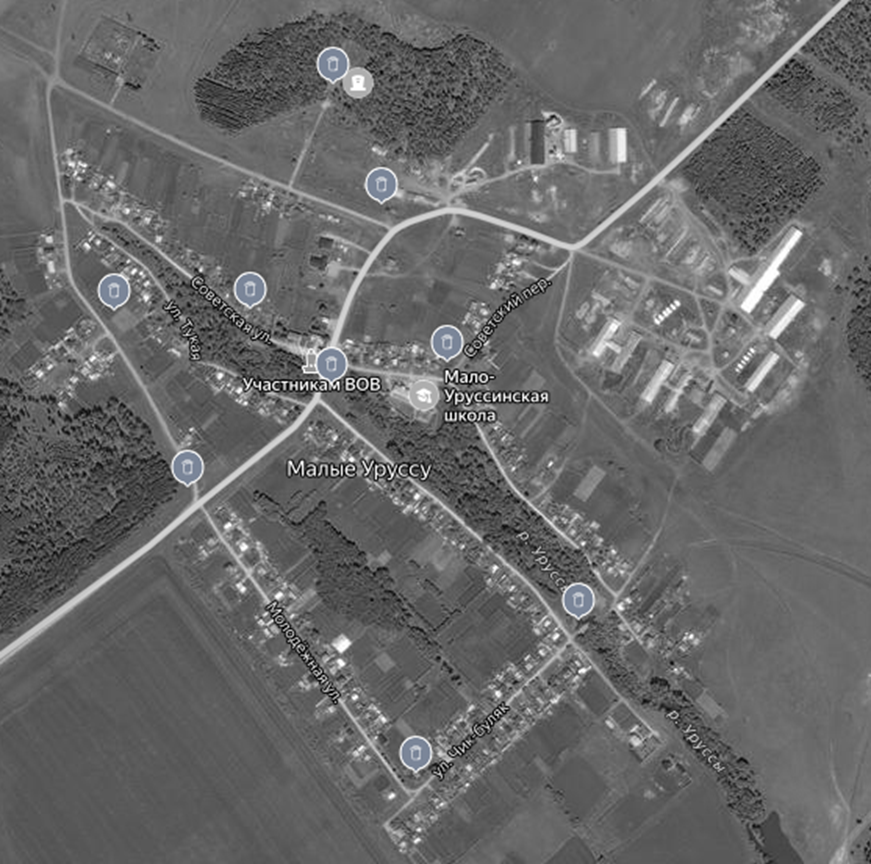 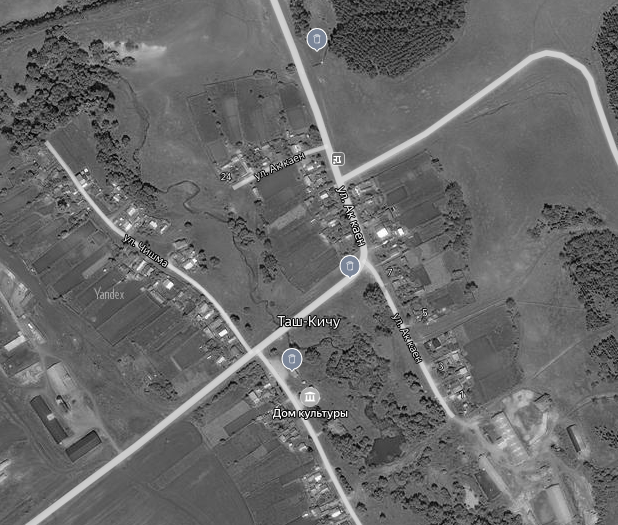 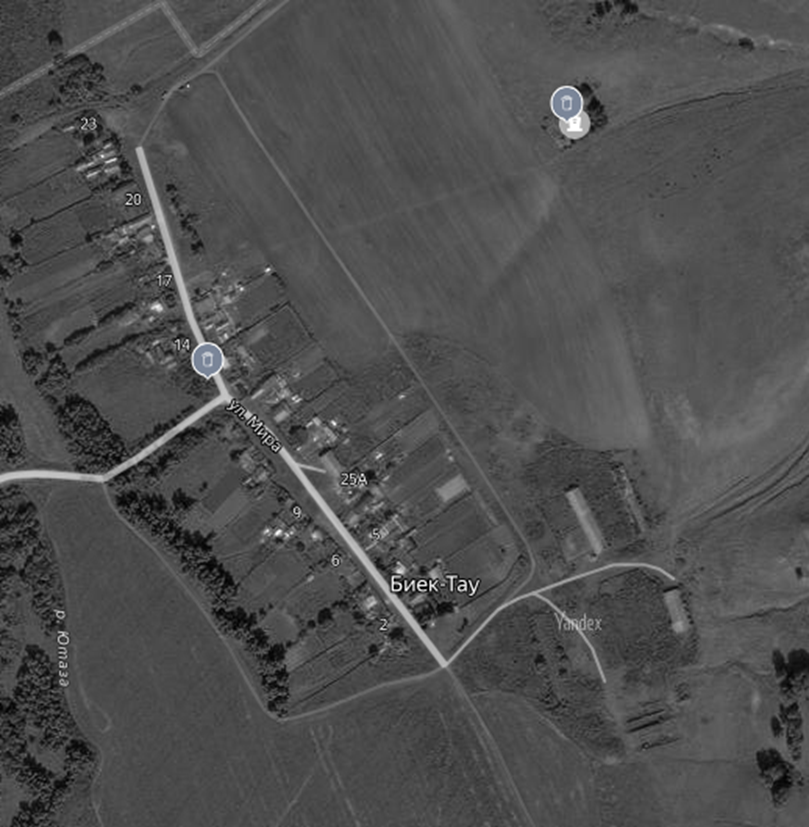 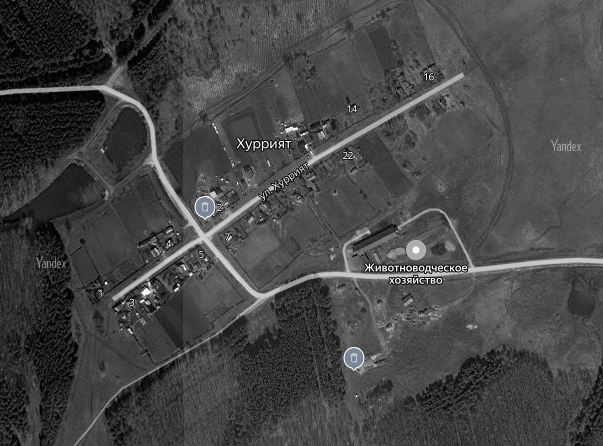 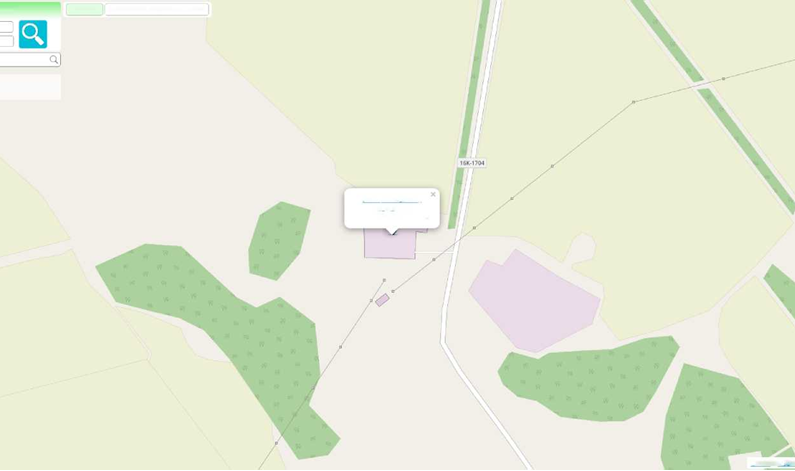 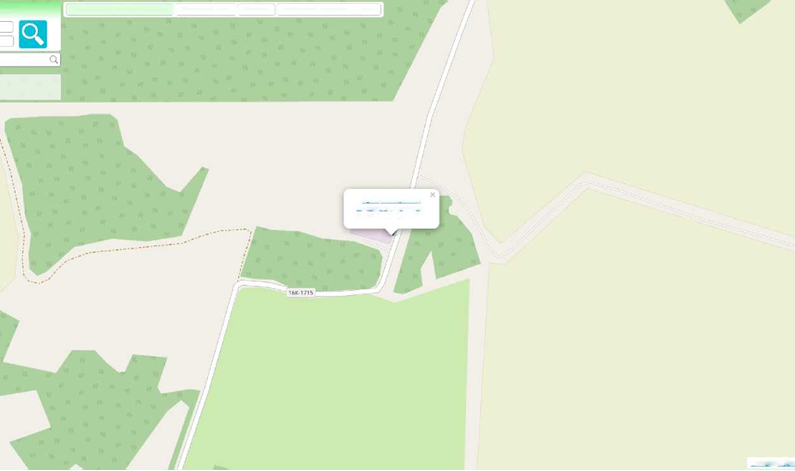 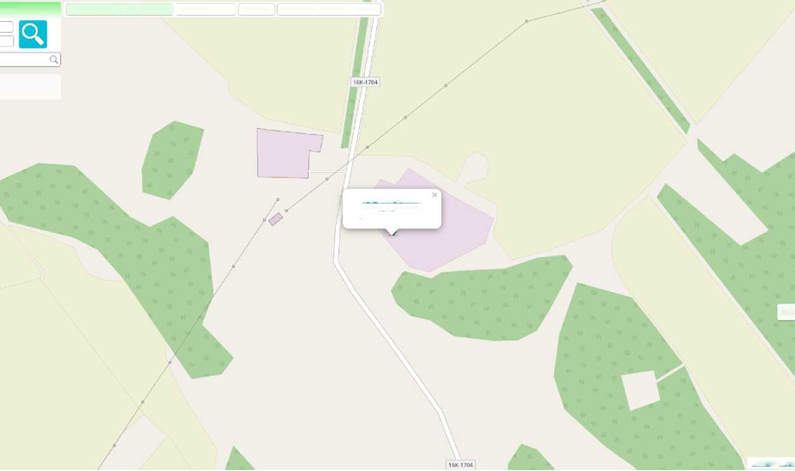 Об утверждении реестра и схемы мест размещения контейнерных площадок для сбора твердых коммунальных отходов на территории муниципального образования «Ташкичуйское  сельское поселение» Ютазинского муниципального района Республики Татарстан